SACRED HEART CHURCH120 Carawatha Street VillawoodTelephone:  (02) 9644-4026      Email:  office@ihmsefton.org.auAdministrator:	Fr Greg McGregorAssistant Priest:	Fr Thomas AlukkaSUNDAY MASS:		Sunday: 9:00amWEEKDAY MASSES:	Wednesday and Friday – 8:00amCONFESSIONS:		On RequestBAPTISMS:			Contact Parish OfficeSunday, 25 November 2018: Feast of Christ the King - Year BENTRANCE ANTIPHON:	How worthy is the Lamb who was slain, to receive power and divinity, and wisdom and strength and honour. To him belong glory and power for ever and ever.RESPONSORIAL PSALM:	The Lord is king; he is robed in majesty.GOSPEL ACCLAMATION:	Alleluia, alleluia! Blessed is he who inherits the kingdom of David our Father; blessed is he who comes in the name of the Lord.  Alleluia!COMMUNION ANTIPHON:	The Lord sits as King for ever. The Lord will bless his people with peace.VILLAWOOD MASSES:Monday – 26th November		34th Week in Ordinary Time.  No MassTuesday – 27th November		34th Week in Ordinary Time.  No MassWednesday – 28th November	34th Week in Ordinary Time.  Mass 8:00amThursday – 29th November		34th Week in Ordinary Time. No MassFriday – 30th November		St Andrew. Mass 8:00amSaturday – 1st December		Mass of the Virgin Mary. No MassSunday – 2nd December		First Sunday of Advent.  Mass 9:00amSEFTON MASSES:					INDIAN MASSES AT VILLAWOOD:Monday to Friday	9:15am				Tuesday to Friday	7:00pmSaturday 	9:15am, 5:30pm (Vigil)		Saturday		9:30amSunday	8:00am, 10:00am, 5:30pm	Sunday		10:15amTotal of both collections last Sunday: 		$476.40PARISH CHRISTMAS GET TOGETHERAn invitation is extended from Fr Greg to join him at the Sefton Presbytery on Wednesday 5th of December from 6pm for a Christmas ‘Get-Together’. Everyone who has helped and supported our Parish over the last year, feel free to come for a few minutes or a few hours for food and drinks.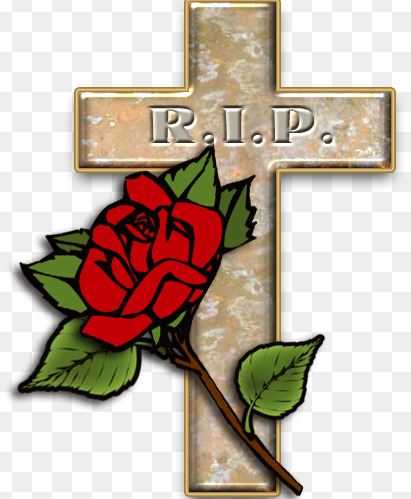 PRAY FOR ALUKKA FAMILYIt is with much sadness that I inform you of Fr Thomas’ dads passing.  Hence, Fr Thomas will be returning to India for six weeks to grieve and organise family affairs. Please keep Fr Thomas and his family in your prayers during this difficult time. Please also note that mass times have been adjusted in order for Fr Greg to take care of both Sefton and Villawood Parishes efficiently.CATHOLIC WEEKLY - PULPIT POINTS 25th NOVEMBER 2018• Mum’s the word• Awards honour Women’s supporters• Monica Doumit: The fight for freedom.• Faith based schools under fire• A fabulous life. Mons Kerry Bayada• Movie review: Instant Family• Fire on the courtAvailable in the foyer.  $2 – all money goes to the poor.HALL USAGEIf you use the Church hall, please contact the Parish office on 9644 4026. Thank you.COLUMBAN CALENDARS AND ST VINCENT DE PAUL CHRISTMAS CARDSWith Christmas fast approaching, our Parish is now selling the 2019 Columban calendars for $9 as well as Christmas cards from St Vincent de Paul for $6 for a pack of 10 cards. If you wish to buy either, please contact the Parish Office.RED WEDNESDAY MASS AND INTERFAITH GATHERINGRed Wednesday is an initiative of Aid to the Church in Need, supported by the Australian Catholic Bishops Conference. It is a day to gather and pray in solidarity with all those who are persecuted and suffer unjustly for their peacefully held religious beliefs. A Red Wednesday Mass will be celebrated at 5.30pm on 28th November at St Mary's Cathedral Sydney. This will be followed by an interfaith gathering in the Crypt attended by Archbishop Anthony Fisher OP and leaders from various faith groups. The evening will conclude with St Mary’s Cathedral façade being floodlit in red light. For further information visit: www.redwednesday.orgLOURDES DAY MASS 2018On Saturday, 1st December 2018 at 10am, the Order of Malta are holding their annual Lourdes Day Mass at St Mary’s Cathedral, Sydney. The Mass is open to all, but in particular those who are sick or infirm and may wish to receive a special blessing. Please find leaflets at the back of the Church for more information.A CHORAL CHRISTMAS CELEBRATION CONCERTOn Friday 14 December, St Mary’s Cathedral will celebrate with carols and Christmas joy for the annual, and much anticipated ‘A Choral Christmas Celebration’ concert. There will be two performances at 11am & 7pm with tickets starting from $20. For more information, visit www.cathedralchoir.sydney/acccBUSINESS MANAGER POSITION St Charbel’s College at Punchbowl is seeking a CA or CPA qualified accountant for a full-time role as its Business Manager. If interested, contact Mr Greg Smith on 0404 607870CATHOLICCARE HOME CARE PACKAGES CatholicCare provides services in your home to help you live independently. From occasional or short-term services to round-the-clock options, CatholicCare can help you decide on services to meet your individual needs. For more information, please contact CCareline on 13 18 19.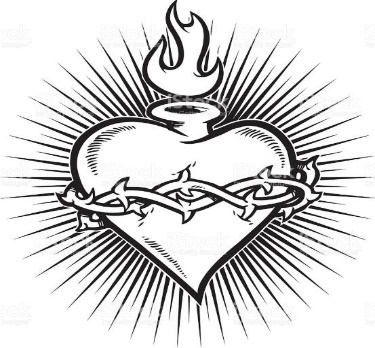 THE CATHOLIC ARCHDIOCESE OF SYDNEY SAFEGUARDING OFFICEIf you or a person close to you has been abused by someone working or ministering within the Archdiocese of Sydney we invite you to contact us. We will listen to you respectfully, offer support and discuss the options you have available to you. Please contact the Safeguarding and Ministerial Integrity Office on        ph 02 9390 5812.